     USDA Forest Service     Pacific Southwest Region	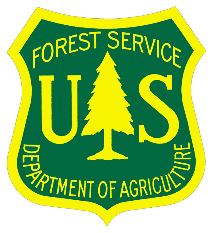  LASSEN NATIONAL FOREST              Eagle Lake District	              Almanor District	              Hat Creek District_____________________________        __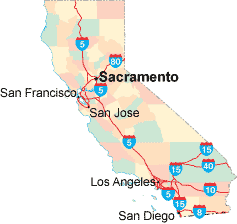 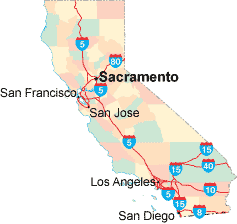 OUTREACH NOTICE                         LASSEN NATIONAL FOREST                                     Supervisor’s Office, Susanville, CA                            Almanor Ranger District, Chester, CA                                Eagle Lake Ranger District, Susanville, CA                         Hat Creek Ranger District – Hat Creek/Fall River Mills, CA                _____________________________         ______   2020 NON-FIRE TEMPORARY (NTE 1039 Hours) POSITION OUTREACHGS-03 through GS-09 and WG-03Announcements will be posted in USAJOBS September 16 – September 30, 2019Anticipated Start Dates for the 2020 Season April –May 2020The Lassen National Forest is looking for committed, hardworking, highly skilled temporary workforce to manage the resources of the Forest.  Lassen National Forest is comprised of the Forest Supervisors Office and three (3) Districts (Almanor, Hat Creek, and Eagle Lake).  The work is very rewarding and requires talented, skilled people working safely as part of a team in a variety of specialized positions, including:Archeology Aid/TechnicianBiological Science Technician (Wildlife/Fisheries/Plants/Invasive Plants/Natural Resources)BotanistForestry Aid (Rec/Timber)Forestry Technician (Recreation/OHV/Wilderness/Trails)Forestry Technician (Timber Stand Improvement/Timber Sale Prep/Silviculture)Hydrologic TechnicianLaborerVisitor Services Information Assistant/Customer Services RepresentativeWildlife BiologistThe Lassen NF will be filling the following Tempoary Positions for the 2020 Field Season:To apply for one or more of our positions ensure you select the correct announcement number and duty station during the online application process. For more information about these positions, contact the Hiring Managers listed below:Duties:   Please refer to the announcement in USAjobs for each position.  These announcements will list the duties for each position.  If you have questions feel free to contact the hiring managers listed above.For Frequently Asked Questions on The Land Management Workforce Flexibility Act go to http://www.fs.fed.us/sites/default/files/lmwfa-applicant-qa-3-30-2016.pdfTo Apply:Applicants must apply on www.usajobs.gov Establish a profile and build or upload a resume on the USAJOBS website.Candidates should apply to specific duty location(s) they would accept a tentative offer from Applicants should print and review the announcements carefully and ensure their application is filed on or before the application closure date.The U.S. Department of Agriculture (USDA) prohibits discrimination in all its programs and activities on the basis of race, color, nationalIn addition, all applicants must be US citizens and have High School diplomas or GEDs. Selectees may be required to maintain a valid State Driver’s License. Males born after 12/31/59 must be registered with the Selective Service. OF-306 Declaration for Federal Employment, Drug Screening Test and Fingerprint Identification Card may be required for selected applicants. Applications must be submitted through “USAJOBS” www.usajobs.gov. Once you are logged in and have selected the vacancy announcement number for which you want to apply, you will be electronically redirected to “eRecruit”, the Forest Service application database. You will complete the application process within eRecruit.DATES TO REMEMBER!Vacancy Opening and Closing Dates: September 16 –30, 2019. Applicants must complete the application process and submit all required documents electronically by 11:59 p.m. Eastern Time (ET) on September 30, 2019.Forest Service Outreach & Employment Database: We encourage you to research upcoming job opportunities through the new US Forest Service Employment and Outreach Website. Interested applicants are encouraged to set up a personal profile @ https://hrm.gdcii.com/outreach/. The database allows you to search for upcoming jobs and provides you with the choice to be notified when positions you express interest in are posted on the USAJOBs website and open for you to apply. Remember: If you respond to the outreach through a module or on the US Forest Service Employment and Outreach Website, you still must apply through www.usajobs.gov once positions are advertised.AGENCY CONTACT INFO:HRM Contact Center – Albuquerque Service CenterAlbuquerque NM
Phone: 877-372-7248 Option 2    
Fax: 866-338-3718                                                                                                     
TDD: 800-877-8339
Email: fsjobs@fs.fed.usAbout Lassen National Forest:Lassen National Forest lies at the crossroads of Northern California, where the granite of the Sierra Nevada, the lava of the Cascades and the Modoc Plateau, and the sagebrush of the Great Basin meet. This 1.2 million-acre forest is managed for recreational access as well as timber and firewood, forage for livestock, water, minerals, and other natural resources. The Lassen offers opportunities for hiking, camping, boating, fishing, hunting, cross-country skiing, cycling, and snowmobiling to year-round residents and visitors.  For more information, visit:    www.fs.usda.gov/lassen. About the area:	Supervisor’s Office, Susanville, CAWith a population of 17,000, Susanville is the seat of Lassen County and the largest community in northeastern California. This quiet mountain community offers a hospital, a local community college, several independent school districts, churches representing most denominations, and a strong sense of community. The city of Reno, Nevada is 80 miles to the south, and the cities of Chico and Redding, California are about 100 miles to the west. At just over 4,000 feet above sea level, Susanville is surrounded by mountains and enjoys four seasons including cold winters and warm, dry summers. The community offers easy access to the lakes and mountains, as well as the numerous recreational opportunities available at the Lassen and Plumas National Forests and the Lassen Volcanic National Park. For more information about the area, visit:Lassen County Chamber of CommerceCity of Susanville, Calif.Sperling’s Best Places – Susanville, Calif.Almanor Ranger District, Chester, CAThe Almanor Ranger District office is located in Chester, less than one mile from the shores of Lake Almanor and approximately 70 and 90 miles from the cities of Chico and Redding, respectively. The district includes the Ishi and Caribou Wilderness areas along with a large portion of the Lassen National Scenic Byway. With 52 miles of shoreline and views of nearby Mount Lassen, Lake Almanor has been a popular summer hiking, hunting, fishing, and boating destination for decades. In the winter, the district offers several areas for snowmobiling as well as cross-country and downhill skiing. Chester, a picturesque mountain community with a year-round population of 2,000-plus, derives a significant portion of its economy from the tourist trade.  The town features shops and restaurants that cater to both residents and visitors as well as inns, hotels, campgrounds, and rental homes. The area is also a launching point to the many additional recreational opportunities available not only on Lassen National Forest, but also Plumas National Forest and the Lassen Volcanic National Park. For more information about the area, visit:Lake Almanor Chamber of CommerceSperling’s Best Places – Chester, Calif.Eagle Lake Ranger District, Susanville, CASurrounded by trees yet right off State Highway 36, the Eagle Lake District office is 14 miles from Eagle Lake and just four miles from downtown Susanville. The area offers many opportunities for hunting and fishing, as well as numerous trails for hiking, cycling, and horseback riding. With a population of 17,000, Susanville is the seat of Lassen County and the largest community in northeastern California. Susanville offers a hospital, a local community college, several independent school districts, churches representing most denominations, and a strong sense of community. The city of Reno, Nevada is 80 miles to the south, and the cities of Chico and Redding, California are about 100 miles to the west. At just over 4,000 feet above sea level, Susanville is surrounded by mountains and enjoys four seasons including cold winters and warm, dry summers. The community offers easy access to the lakes and mountains, as well as the numerous recreational opportunities available at the Lassen and Plumas National Forests and the Lassen Volcanic National Park. For more information about the area, visit:Lassen County Chamber of CommerceCity of Susanville, Calif.Sperling’s Best Places – Susanville, Calif.Hat Creek Ranger District, Fall River Mills, CAHat Creek is renowned for its trophy trout fishing, dramatic mountain vistas, scenic hiking trails, and Subway Cave – a half-mile underground tube formed by volcanic activity. The Hat Creek Ranger District office, the main point of access to this beautiful and remote region, is 14 miles from the community of Burney (population 3,000) and 70 miles from the City of Redding. Parts of the film “Stand by Me” were filmed in the area. Hat Creek is also close to many recreational opportunities available not only on Lassen National Forest, but also Modoc and Shasta-Trinity National Forests and the Lassen Volcanic National Park.For more information about the area, visit:Burney Chamber of CommerceSperling’s Best Places – Fall River Mills, Calif.Sperling’s Best Places – Burney, Calif.Non-discrimination Statement: In accordance with Federal civil rights law and U.S. Department of Agriculture (USDA) civil rights regulations and policies, the USDA, its Agencies, offices, and employees, and institutions participating in or administering USDA programs are prohibited from discriminating based on race, color, national origin, religion, sex, gender identity (including gender expression), sexual orientation, disability, age, marital status, family/parental status, income derived from a public assistance program, political beliefs, or reprisal or retaliation for prior civil rights activity, in any program or activity conducted or funded by USDA (not all bases apply to all programs).  Remedies and complaint filing deadlines vary by program or incident.  Persons with disabilities who require alternative means of communication for program information (e.g., Braille, large print, audiotape, American Sign Language, etc.) should contact the responsible Agency or USDA’s TARGET Center at (202) 720-2600 (voice and TTY) or contact USDA through the Federal Relay Service at (800) 877-8339. Additionally, program information is available in languages other than English.To file a program discrimination complaint, complete the USDA Program Discrimination Complaint Form, AD-3027, found online at http://www.ascr.usda.gov/complaint_filing_cust.html and at any USDA office or write a letter addressed to USDA and provide in the letter all of the information requested in the form. To request a copy of the complaint form, call (866) 632-9992. Submit your completed form or letter to USDA by: (1) mail: U.S. Department of Agriculture, Office of the Assistant Secretary for Civil Rights, 1400 Independence Avenue, SW, Washington, D.C. 20250-9410; (2) fax: (202) 690-7442; or (3) email: program.intake@usda.gov . USDA is an equal opportunity provider, employer, and lender.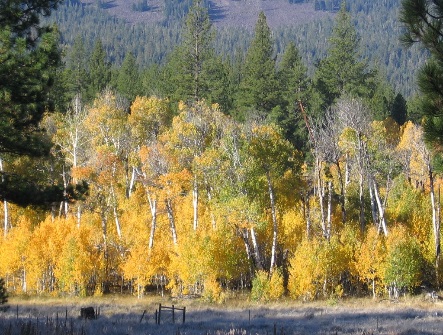 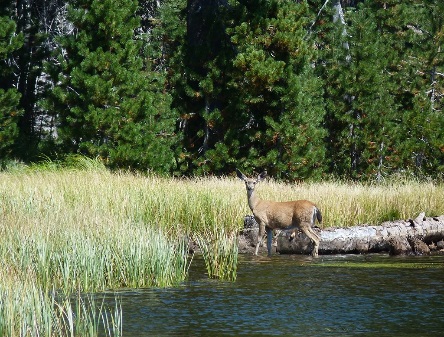 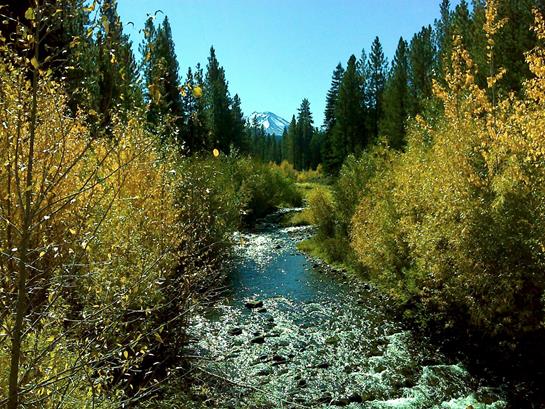 Announcement NumberPosition (Series/Grade/Title)Duty Location(s) Duty Location(s) 20-TEMP1-R5-3257-3DT-PMGS-0102-03-Archaeological AidSusanvilleSusanville20-TEMP1-CR56-2359-4DT-RPGS-0102-04-Archeology TechnicianSusanvilleSusanville20-TEMP1-CR56-2360-5DT-RPGS-0102-05-Archeology TechnicianChester/ Fall River Mills/ SusanvilleChester/ Fall River Mills/ Susanville20-TEMP1-CR56-2361-6DT-RPGS-0102-06-Archeology TechnicianChester/ Fall River Mills/ SusanvilleChester/ Fall River Mills/ Susanville20-TEMP1-CR56-2362-7DT-RPGS-0102-07-Archeology TechnicianChester/ Fall River Mills/ SusanvilleChester/ Fall River Mills/ Susanville20-TEMP1-CR56-2455-4DT-RPGS-0303-04-Customer Service Representative Chester/ Fall River MillsChester/ Fall River Mills20-TEMP1-CR56-2269-4DT-RPGS-0404-04-Biological Science Technician (Fisheries)ChesterChester20-TEMP1-CR56-3102-4DT-RPGS-0404-04-Biological Science Technician (Invasive Plants)SusanvilleSusanville20-TEMP1-R5-2735-4DT-PMGS-0404-04-Biological Science Technician (Natural Resources)Fall River Mills/ SusanvilleFall River Mills/ Susanville20-TEMP1-CR56-2296-5DT-RPGS-0404-05-Biological Science Technician (Fisheries) Chester/ Fall River Mills/ SusanvilleChester/ Fall River Mills/ Susanville20-TEMP1-R5-4065-5DT-PMGS-0404-05-Biological Science Technician (Plants)SusanvilleSusanville20-TEMP1-CR56-2737-6DT-RPGS-0404-06-Biological Science Technician (Natural Resources)Chester/ Fall River MillsChester/ Fall River Mills20-TEMP1-CR56-2297-6DT-RPGS-0404-06-Biological Science Technician (Fisheries)ChesterChester20-TEMP1-R5-2514-6DT-PMGS-0404-06-Biological Science Technician (Plants)SusanvilleSusanville20-TEMP1-CR56-2738-7DT-RPGS-0404-07-Biological Science Technician (Natural Resources)Chester/ Fall River MillsChester/ Fall River Mills20-TEMP1-CR56-2515-7DT-RPGS-0404-07-Biological Science Technician (Plants)SusanvilleSusanville20-TEMP1-CR56-2588-9DT-RPGS-0430-09-BotanistSusanvilleSusanville20-TEMP1-CR56-2354-3DT-RPGS-0462-03-Forestry Aid (General)Chester/ Fall River Mills/ Hat Creek/ SusanvilleChester/ Fall River Mills/ Hat Creek/ Susanville TBAGS-0462-03-Forestry Aid (Recreation)ChesterChester20-TEMP1-CR56-2313-4DT-RPGS-0462-04-Forestry Technician (Recreation)Chester/ Hat CreekChester/ Hat Creek20-TEMP1-CR56-5169-4DT-RPGS-0462-04-Forestry Technician (Recreation/OHV) Chester/ Forest RanchChester/ Forest Ranch20-TEMP1-CR56-2466-4DT-RPGS-0462-04-Forestry Technician (Timber Sale Preparation)Chester/ Fall River Mills/ SusanvilleChester/ Fall River Mills/ Susanville20-TEMP1-CR56-2320-4DT-RPGS-0462-04-Forestry Technician (Timber Stand Improvement)Chester/ SusanvilleChester/ Susanville20-TEMP1-CR56-2323-4DT-RPGS-0462-04-Forestry Technician (Wilderness/Trails)Chester/ Hat CreekChester/ Hat Creek20-TEMP1-CR56-2252-5DT-RPGS-0462-05-Forestry Technician (Recreation)Chester/ Hat Creek/ SusanvilleChester/ Hat Creek/ Susanville20-TEMP1-CR56-2330-5DT-RPGS-0462-05-Forestry Technician (Recreation/OHV)GS-0462-05-Forestry Technician (Recreation/OHV)Chester/ Forest Ranch20-TEMP1-CR56-2467-5DT-RPGS-0462-05-Forestry Technician (Timber Sale Preparation)GS-0462-05-Forestry Technician (Timber Sale Preparation)Chester/ Fall River Mills/ Susanville20-TEMP1-CR56-2321-5DT-RPGS-0462-05-Forestry Technician (Timber Stand Improvement)GS-0462-05-Forestry Technician (Timber Stand Improvement)Fall River Mills/ Hat Creek/ Susanville20-TEMP1-CR56-2324-5DT-RPGS-0462-05-Forestry Technician (Wilderness/Trails)GS-0462-05-Forestry Technician (Wilderness/Trails)Chester/ Hat Creek20-TEMP1-CR56-2328-6DT-RPGS-0462-06-Forestry Technician (Recreation)GS-0462-06-Forestry Technician (Recreation)Chester TBAGS-0462-06-Forestry Technician (Recreation/OHV/FPO)GS-0462-06-Forestry Technician (Recreation/OHV/FPO)Forest Ranch20-TEMP1-CR56-2282-6DT-RPGS-0462-06-Forestry Technician (Timber Stand Improvement)GS-0462-06-Forestry Technician (Timber Stand Improvement)Fall River Mills20-TEMP1-R5-2470-6DT-PMGS-0462-06-Lead Forestry Technician (Timber Sale Preparation)GS-0462-06-Lead Forestry Technician (Timber Sale Preparation)Chester20-TEMP1-R5-5093-7DT-PMGS-0462-07-Forestry Technician (Recreation)GS-0462-07-Forestry Technician (Recreation)Chester/ Hat Creek20-TEMP1-R5-2317-7DT-PMGS-0462-07-Forestry Technician (Timber Sale Preparation)GS-0462-07-Forestry Technician (Timber Sale Preparation)Fall River Mills20-TEMP1-R5-2279-9DT-PMGS-0486-09-Wildlife BiologistGS-0486-09-Wildlife BiologistFall River Mills 20-TEMP1-CR56-2716-4DT-RPGS-1001-04-Vistor Information AssistantGS-1001-04-Vistor Information AssistantOld Station20-TEMP1-CR56-2717-5DT-RPGS-1001-05-Visitor Services Information AssistantGS-1001-05-Visitor Services Information AssistantOld Station20-TEMP1-CR56-2705-6DT-RPGS-1316-06-Hydrologic TechnicianGS-1316-06-Hydrologic TechnicianFall River Mills20-TEMP1-CR56-2706-7DT-RPGS-1316-07-Hydrologic TechnicianGS-1316-07-Hydrologic TechnicianFall River Mills20-TEMP1-CR56-2536-3DT-RPWG-3502-03-LaborerWG-3502-03-LaborerSusanville20-TEMP1-R5-3132-3DT-PMWL-3502-03-Laborer LeaderWL-3502-03-Laborer LeaderChesterNameEmailTitlePhoneArea of responsibility and duty stationJanie Ackleyjanie.ackley@usda.govResource Officer (Hiring for Rec/OHV/Trails/Wilderness)(530) 258-5165Almanor RD, Chester CADarby Boe darby.boe@usda.govSupervisory Forester (Hiring for TSI)(530) 252-5808Eagle Lake RD, Susanville, CAKristen (KC) Pasero kirsten.pasero@usda.govZoned Rangeland Management Specialist (Hiring for Rec/Range)(530) 252-5854(530) 336-5329Eagle Lake RD, Susanville, CAHat Creek RD, Fall River Mills, CAKaren Harvillekaren.harville@usda.govWildlife Biologist(Hiring for Natural Resource Specialist- Wildlife)(530) 336-3387Hat Creek RD, Fall River Mills CAGordon (Wesley) Wattsgordon.watts@usda.govWildlife Biologist(Hiring for Natural Resource Specialist -Wildlife)(530) 258-5185Almanor RD, Chester CATom Rickmantom.rickman@usda.govWildlife Biologist(Hiring for Natural Resource Specialist - Wildlife)(530) 252-5864Eagle Lake RD, Susanville CACoye Burnettcoye.burnett@usda.govWildlife Biologist (Hiring for Natural Resource Specialist -Wildlife)(530) 258-5197Almanor RD, Chester CAGreg MayerGrey.mayer@usda.govTimber Mngmt Officer (Hiring for TSP/TSI)(530) 336-5380Hat Creek RD, Fall River Mills CALaura Corrallaura.corral@usda.govSilviculturist (Hiring for TSI)(530) 258-5156Almanor RD, Chester CAMatthew Waterstonmatthew.waterston@usda.govTimber Sale Prep Supervisor (Hiring for TSP)(530) 258-5193Almanor RD, Chester CACrissy Haseltoncrissy.haselton@usda.govTimber Crew Supervisor (Hiring for TSP)(530) 252-5893Eagle Lake RD, Susanville CAJennifer McCraryjennifer.mccrary@usda.govArchaeologist (Hiring for Arch Techs)(530) 336-3345Hat Creek RD, Fall River Mills CACraig Hempingcraig.hemping@usda.govFisheries Biologist (Hiring for fisheries)(530) 258-5169Almanor RD, Chester CAShawn Wheelockshawn.wheelock@usda.govHydrologist (Hiring for Hydro) (530) 336-5340Hat Creek RD, Fall River Mills CAAllison SangerAllison.sanger@usda.govForest Botanist (Hiring for Plants/Invasive/Botanist)(530) 252-6662SO, Susanville CADaren Muellerdaren.mueller@usda.govRoad Crew Supervisor (Hiring for Laborer)(530) 252-6496SO, Susanville CACarol Thorntoncarol.thornton@usda.govDistrict Ranger(530) 252-6670Eagle Lake RD, Susanville CAJanine Bookjanine.book@usda.govDistrict Ranger(530) 336-3310Hat Creek RD, Fall River MillsRussell Nickersonrussell.nickerson@usda.govDistrict Ranger (Hiring for Arch Techs)(530) 258-5110Almanor RD, Chester CAKatie Martenskatie.martens@usda.govSupport Services Specialist (Hiring for Customer Service Rep)(530) 258-5123Almanor RD, Chester CAChristeen (Tina) Taylorchristeen.taylor@usda.govSupport Services Specialist (Hiring for Customer Service Rep/Visitor Info Asst.)(530) 336-5323Hat Creek RD, Fall River Mills CAJanae Thomasjanae.thomas@usda.govSupport Services Specialist(530) 252-5883Eagle Lake RD, Susanville CA